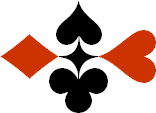 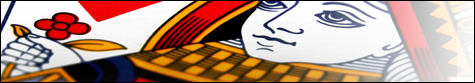 Serie 09 boekje 07 - West opent op 1 niveau Bied beide handen  
© Bridge OfficeAuteur: Thijs Op het Roodt

U bent altijd West en uw partner is Oost.Indien niet anders vermeld passen Noord en Zuid.Is het spelnummer rood dan bent u kwetsbaar.Wanneer oost of west past, is de bieding afgelopen.Na het eerste boekje vonden de cursisten dit zo leuk, dat ik maar de stoute schoenen heb aangetrokken en meerdere van deze boekjes ben gaan schrijven.

Het enthousiasme van de cursisten heeft mij doen besluiten om deze boekjes gratis aan iedereen die ze wil hebben, beschikbaar te stellen.

Ik heb bewust in eerste instantie geen antwoorden bij de boekjes gemaakt. Maar op veler verzoek toch met antwoorden.Ik zou het waarderen, wanneer u mijn copyright zou laten staan.

Mocht u aan of opmerkingen hebben, laat het mij dan weten.Ik wens u veel plezier met deze boekjes.
1♠AB6Noord

West     OostZuid♠H1073H1073♥109Noord

West     OostZuid♥--♦AHVBNoord

West     OostZuid♦1094310943♣7542Noord

West     OostZuid♣AV863AV8631515999
Bieding West

Bieding West
Bieding Oost
Bieding Oost
Bieding Oost
11223344556677889910102♠6Noord

West     OostZuid♠AV1073AV1073♥B9853Noord

West     OostZuid♥H742H742♦AVB5Noord

West     OostZuid♦44♣A53Noord

West     OostZuid♣B62B621212101010
Bieding West

Bieding West
Bieding Oost
Bieding Oost
Bieding Oost
11223344556677889910103♠HVB82Noord

West     OostZuid♠103103♥V72Noord

West     OostZuid♥B106B106♦AV4Noord

West     OostZuid♦HB93HB93♣ A4Noord

West     OostZuid♣B762B7621818666
Bieding West

Bieding West
Bieding Oost
Bieding Oost
Bieding Oost
11223344556677889910104♠A104Noord

West     OostZuid♠853853♥H98Noord

West     OostZuid♥A542A542♦AV52Noord

West     OostZuid♦76437643♣B84Noord

West     OostZuid♣H6H61414777
Bieding West

Bieding West
Bieding Oost
Bieding Oost
Bieding Oost
11223344556677889910105♠AH1042Noord

West     OostZuid♠B95B95♥753Noord

West     OostZuid♥HB1084HB1084♦B97Noord

West     OostZuid♦6262♣AVNoord

West     OostZuid♣H105H1051414888
Bieding West

Bieding West
Bieding Oost
Bieding Oost
Bieding Oost
11223344556677889910106♠A653Noord

West     OostZuid♠V942V942♥A3Noord

West     OostZuid♥H104H104♦V8765Noord

West     OostZuid♦H4H4♣H4Noord

West     OostZuid♣AB109AB1091313131313
Bieding West

Bieding West
Bieding Oost
Bieding Oost
Bieding Oost
11223344556677889910107♠9Noord

West     OostZuid♠V76V76♥AH54Noord

West     OostZuid♥B1086B1086♦AB97Noord

West     OostZuid♦HV104HV104♣B963Noord

West     OostZuid♣82821313888
Bieding West

Bieding West
Bieding Oost
Bieding Oost
Bieding Oost
11223344556677889910108♠H74Noord

West     OostZuid♠A653A653♥V10Noord

West     OostZuid♥B874B874♦AV64Noord

West     OostZuid♦H7H7♣AH54Noord

West     OostZuid♣V93V931818101010
Bieding West

Bieding West
Bieding Oost
Bieding Oost
Bieding Oost
11223344556677889910109♠7Noord

West     OostZuid♠AHB2AHB2♥HVB72Noord

West     OostZuid♥643643♦AVB97Noord

West     OostZuid♦108108♣72Noord

West     OostZuid♣HV106HV1061313131313
Bieding West

Bieding West
Bieding Oost
Bieding Oost
Bieding Oost
112233445566778899101010♠53Noord

West     OostZuid♠B9764B9764♥10764Noord

West     OostZuid♥AH853AH853♦HB32Noord

West     OostZuid♦V4V4♣AHBNoord

West     OostZuid♣881212101010
Bieding West

Bieding West
Bieding Oost
Bieding Oost
Bieding Oost
1122334455667788991010